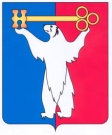 АДМИНИСТРАЦИЯ ГОРОДА НОРИЛЬСКАКРАСНОЯРСКОГО КРАЯПОСТАНОВЛЕНИЕ18.04.2022	г. Норильск	        № 221О внесении изменений в постановление Администрации города Норильска от 04.06.2021 № 254Руководствуясь статьей 78.1 Бюджетного кодекса РФ, Федеральным законом от 06.10.2003 № 131-ФЗ «Об общих принципах организации местного самоуправления в Российской Федерации», Федеральным законом от 12.01.1996 № 7-ФЗ «О некоммерческих организациях», Постановлением Правительства РФ от 18.09.2020 № 1492 «Об общих требованиях к нормативным правовым актам, муниципальным правовым актам, регулирующим предоставление субсидий, в том числе грантов в форме субсидий, юридическим лицам, индивидуальным предпринимателям, а также физическим лицам - производителям товаров, работ, услуг, и о признании утратившими силу некоторых актов Правительства Российской Федерации и отдельных положений некоторых актов Правительства Российской Федерации», Уставом городского округа город Норильск Красноярского края, в целях урегулирования отдельных вопросов,ПОСТАНОВЛЯЮ:1. Внести в Порядок предоставления субсидии некоммерческой организации «Норильский городской Фонд поддержки предпринимательства», утвержденный постановлением Администрации города Норильска от 04.06.2021 № 254 (далее – Порядок), следующие изменения:1.1. Пункт 2.12 Порядка изложить в следующей редакции:«2.12. Перечисление субсидии Фонду осуществляется на основании программного мероприятия «Обеспечение эффективной работы действующей инфраструктуры поддержки субъектов малого и среднего предпринимательства (некоммерческой организации «Норильский городской Фонд поддержки предпринимательства»)» муниципальной программы.».1.2. Пункт 2.13 Порядка изложить в следующей редакции:«2.13. Перечисление текущего платежа субсидии осуществляется в соответствии с заявкой Фонда, предоставляемой в МКУ «УПРиУ», на обеспечение эффективной работы действующей инфраструктуры поддержки субъектов малого и среднего предпринимательства (некоммерческой организации «Норильский городской Фонд поддержки предпринимательства»).».2. Опубликовать настоящее постановление в газете «Заполярная правда» и разместить его на официальном сайте муниципального образования город Норильск.3. Настоящее постановление вступает в силу со дня его подписания и распространяет свое действие на правоотношения, возникшие с 01.01.2022.Глава города Норильска																	    Д.В. Карасев